проектПОСТАНОВЛЕНИЯАДМИНИСТРАЦИИ ЮГО-СЕВЕРНОГО СЕЛЬСКОГО ПОСЕЛЕНИЯТИХОРЕЦКОГО РАЙОНАот_______                                		                                                      №___станица Юго-СевернаяО внесении изменений в постановление администрации Юго-Северного сельского поселения Тихорецкого района от 1 марта 2011 года № 19 «Об утверждении Кодекса этики и служебного поведения муниципальных служащих администрации Юго-Северного сельского поселения Тихорецкого района»В целях уточнения положений Кодекса этики и служебного поведения муниципальных служащих администрации Юго-Северного сельского поселения Тихорецкого района и на основании статьи 14.2 Федерального закона от 2 марта 2007 года № 25-ФЗ «О муниципальной службе в Российской Федерации»                               п о с т а н о в л я ю:1. Внести в постановление администрации Юго-Северного сельского поселения Тихорецкого района от 1 марта 2011 года № 19 «Об утверждении Кодекса этики и служебного поведения муниципальных служащих администрации Юго-Северного сельского поселения Тихорецкого района» следующие изменения:2) приложение изложить в новой редакции согласно приложению                          к настоящему постановлению.2. Главному специалисту администрации Юго-Северного сельского поселения Тихорецкого района Худик О.А. обеспечить официальное обнародование настоящего постановления в установленные сроки и размещение на официальном сайте администрации Юго-Северного сельского поселения Тихорецкого района в информационно-телекоммуникационной сети «Интернет».3. Постановление вступает в силу со дня его официального обнародования.Глава Юго-Северного сельского поселенияТихорецкого района                                                                          С.Ю. КарпунинКОДЕКСэтики и служебного поведения муниципальных служащих администрации Юго-Северного сельского поселения Тихорецкого района1. Общие положения1.1. Кодекс этики и служебного поведения муниципальных служащих администрации Юго-Северного сельского поселения Тихорецкого района (далее – Кодекс) представляет собой свод общих принципов профессиональной служебной этики и основных правил служебного поведения, которыми должны руководствоваться муниципальные служащие администрации Юго-Северного сельского поселения Тихорецкого района (далее – муниципальные служащие, администрация) независимо от замещаемой ими должности.1.2. Основой для разработки настоящего Кодекса является Типовой кодекс этики и служебного поведения государственных служащих Российской Федерации и муниципальных служащих, одобренный решением президиума Совета при Президенте Российской Федерации по противодействию коррупции от 23 декабря 2010 года, протокол № 21, и разработанный в соответствии с Конституцией Российской Федерации, Международным кодексом поведения государственных должностных лиц (Резолюция 51/59 Генеральной Ассамблеи ООН от 12 декабря 1996 года), Модельным кодексом поведения для государственных служащих (приложение к Рекомендации Комитета министров Совета Европы от 11 мая 2000 года N R (2000) 10 о кодексах поведения для государственных служащих), Модельным законом «Об основах муниципальной службы» (принят на 19 пленарном заседании Межпарламентской Ассамблеи государств - участников Содружества Независимых Государств (постановление от 26 марта 2002 года № 19-10), Федеральным законом от 25 декабря 2008 года № 273-ФЗ «О противодействии коррупции», Федеральным законом от 2 марта 2007 года № 25-ФЗ «О муниципальной службе в Российской Федерации», другими федеральными законами, содержащими ограничения, запреты и обязанности для муниципальных служащих, и иными нормативными правовыми актами Российской Федерации, а также основан на общепризнанных нравственных принципах и нормах российского общества и государства.1.3. Гражданин, поступающий на муниципальную службу (далее – муниципальная служба), обязан ознакомиться с положениями Кодекса                      и соблюдать их в процессе своей служебной деятельности.1.4. Каждый муниципальный служащий должен принимать                               все необходимые меры для соблюдения положений Кодекса, а каждый гражданин вправе ожидать от муниципального служащего поведения                         в отношениях с ним в соответствии с положениями Кодекса.1.5. Целью Кодекса является установление этических норм и правил служебного поведения муниципальных служащих для достойного выполнения ими своей профессиональной деятельности, а также содействие укреплению авторитета муниципальных служащих, доверия граждан к органам местного самоуправления и обеспечение единых норм поведения муниципальных служащих.1.6. Кодекс призван повысить эффективность выполнения муниципальными служащими своих должностных обязанностей.1.7. Кодекс служит основой для формирования должной морали в сфере муниципальной службы, уважительного отношения к муниципальной службе в общественном сознании, а также выступает как институт общественного сознания и нравственности муниципальных служащих, их самоконтроля.1.8. Знание и соблюдение муниципальными служащими положений Кодекса является одним из критериев оценки качества их профессиональной деятельности и служебного поведения.2. Основные принципы и правила служебного поведениямуниципальных служащих2.1. Основные принципы служебного поведения муниципальных служащих являются основой поведения граждан в связи с нахождением их                на муниципальной службе.2.2. На основании статьи 14.2 Федерального закона от 2 марта 2007 года № 25-ФЗ «О муниципальной службе в Российской Федерации», устанавливающей требования к служебному поведению муниципального служащего, муниципальный служащий обязан:а) исполнять должностные обязанности добросовестно, на высоком профессиональном уровне;б) обеспечивать равное, беспристрастное отношение ко всем физическим и юридическим лицам и организациям, не оказывать предпочтение каким-либо общественным или религиозным объединениям, профессиональным или социальным группам, гражданам и организациям и не допускать предвзятости в отношении таких объединений, групп, организаций и граждан;в) не совершать действия, связанные с влиянием каких-либо личных, имущественных (финансовых) и иных интересов, препятствующих добросовестному исполнению должностных обязанностей;г) соблюдать нейтральность, исключающую возможность влияния                                          на свою профессиональную служебную деятельность решений политических партий, других общественных и религиозных объединений и иных организаций;д) проявлять корректность в обращении с гражданами;е) проявлять уважение к нравственным обычаям и традициям народов Российской Федерации;ж) учитывать культурные и иные особенности различных этнических                     и социальных групп, а также конфессий;з) способствовать межнациональному и межконфессиональному согласию;и) не допускать конфликтных ситуаций, способных нанести ущерб                       его репутации или авторитету администрации, главы Юго-Северного сельского поселения Тихорецкого района.Муниципальный служащий, являющийся руководителем, обязан                             не допускать случаи принуждения муниципальных служащих к участию                                           в деятельности политических партий, других общественных и религиозных объединений.2.3. Муниципальные служащие, сознавая ответственность перед государством, обществом и гражданами, призваны:а) исходить из того, что признание, соблюдение и защита прав и свобод человека и гражданина определяют основной смысл и содержание деятельности как органов местного самоуправления, так и муниципальных служащих;б) осуществлять свою деятельность в пределах полномочий администрации;в) уведомлять главу Юго-Северного сельского поселения Тихорецкого района, Тихорецкую межрайонную прокуратуру или другие правоохранительные органы обо всех случаях обращения к ним каких-либо лиц в целях склонения к совершению коррупционных правонарушений;г) соблюдать установленные федеральными законами ограничения                           и запреты, исполнять обязанности, связанные с прохождением муниципальной службы;д) соблюдать нормы служебной, профессиональной этики и правила делового поведения;е) принимать предусмотренные законодательством Российской Федерации меры по недопущению возникновения конфликта интересов и урегулированию возникших случаев конфликта интересов;ж) не использовать служебное положение для оказания влияния                       на деятельность государственных органов, органов местного самоуправления, организаций, должностных лиц, государственных (муниципальных) служащих и граждан при решении вопросов личного характера;з) воздерживаться от публичных высказываний, суждений и оценок                        в отношении деятельности администрации, главы Юго-Северного сельского поселения Тихорецкого района, а также своего непосредственного руководителя, если это не входит в должностные обязанности муниципального служащего;и) соблюдать установленные в администрации правила публичных выступлений и предоставления служебной информации;к) уважительно относиться к деятельности представителей средств массовой информации по информированию общества о работе администрации, а также оказывать содействие в получении достоверной информации в установленном порядке;л) воздерживаться в публичных выступлениях, в том числе в средствах массовой информации, от обозначения стоимости в иностранной валюте (условных денежных единицах) на территории Российской Федерации товаров, работ, услуг и иных объектов гражданских прав, сумм сделок между резидентами Российской Федерации, показателей бюджетов всех уровней бюджетной системы Российской Федерации, размеров государственных                          и муниципальных заимствований, государственного и муниципального долга, за исключением случаев, когда это необходимо для точной передачи сведений либо предусмотрено законодательством Российской Федерации, международными договорами Российской Федерации, обычаями делового оборота;м) постоянно стремиться к обеспечению как можно более эффективного распоряжения ресурсами, находящимися в сфере ответственности муниципального служащего.2.4. Муниципальные служащие обязаны соблюдать Конституцию Российской Федерации, федеральные конституционные и федеральные законы, иные нормативные правовые акты Российской Федерации, Краснодарского края, муниципальные правовые акты Юго-Северного сельского поселения Тихорецкого района.2.5. Муниципальные служащие в своей деятельности не должны допускать нарушение законов и иных нормативных правовых актов, исходя из политической, экономической целесообразности либо по иным мотивам.2.6. Муниципальные служащие обязаны противодействовать проявлениям коррупции и предпринимать меры по ее профилактике в порядке, установленном законодательством Российской Федерации.2.7. Муниципальные служащие обязаны воздерживаться от поведения, которое может быть воспринято окружающими как обещание дачи взятки или предложение дачи взятки либо как согласие принять взятку или как просьба                    о даче взятки.2.8. Муниципальные служащие при исполнении ими должностных обязанностей не должны допускать личную заинтересованность, которая приводит или может привести к конфликту интересов.2.9. При назначении на должность муниципальной службы                                    и исполнении должностных обязанностей муниципальный служащий обязан заявить о наличии или возможности наличия у него личной заинтересованности, которая влияет или может повлиять на надлежащее исполнение им должностных обязанностей.2.10. Муниципальный служащий обязан представлять сведения                           о доходах, расходах, об имуществе и обязательствах имущественного характера своих и членов своей семьи в соответствии с законодательством Российской Федерации, муниципальными правовыми актами Юго-Северного сельского поселения Тихорецкого района.2.11. Муниципальный служащий обязан уведомлять главу Юго-Северного сельского поселения Тихорецкого района, Тихорецкую межрайонную прокуратуру или другие правоохранительные органы обо всех случаях обращения к нему каких-либо лиц в целях склонения к совершению коррупционных правонарушений.Уведомление о фактах обращения в целях склонения к совершению коррупционных правонарушений, за исключением случаев, когда по данным фактам проведена или проводится проверка, является должностной обязанностью муниципального служащего.2.12. Муниципальному служащему запрещается получать в связи                                    с должностным положением или в связи с исполнением должностных обязанностей вознаграждения от физических и юридических лиц (подарки, денежное вознаграждение, ссуды, услуги, оплат развлечений, отдыха, транспортных расходов и иные вознаграждения). Подарки, полученные муниципальным служащим в связи с протокольными мероприятиями, со служебными командировками и с другими официальными мероприятиями, признаются муниципальной собственностью и передаются муниципальным служащим по акту в администрацию, за исключением случаев, установленных Гражданским кодексом Российской Федерации. Муниципальный служащий, сдавший подарок, полученный им в связи с протокольным мероприятием,                 со служебной командировкой или с другим официальным мероприятием, может его выкупить в порядке, устанавливаемом нормативными правовыми актами Российской Федерации;2.13. Муниципальный служащий может обрабатывать и передавать служебную информацию при соблюдении действующих в администрации норм и требований, принятых в соответствии с законодательством Российской Федерации.2.14. Муниципальный служащий обязан принимать соответствующие меры по обеспечению безопасности и конфиденциальности информации,                       за несанкционированное разглашение которой он несет ответственность                         или (и) которая стала известна ему в связи с исполнением им должностных обязанностей.2.15. Муниципальный служащий, наделенный организационно-распорядительными полномочиями по отношению к другим муниципальным служащим, должен быть для них образцом профессионализма, безупречной репутации, способствовать формированию в администрации, управлении, отделе администрации благоприятного для эффективной работы морально-психологического климата.2.16. Муниципальный служащий, наделенный организационно-распорядительными полномочиями по отношению к другим муниципальным служащим, призван:а) принимать меры по предотвращению и урегулированию конфликта интересов;б) принимать меры по предупреждению коррупции.2.17. Муниципальный служащий, наделенный организационно-распорядительными полномочиями по отношению к другим муниципальным служащим, должен принимать меры к тому, чтобы подчиненные ему муниципальные служащие не допускали коррупционно опасного поведения, своим личным поведением подавать пример честности, беспристрастности                     и справедливости.2.18. Муниципальный служащий, наделенный организационно-распорядительными полномочиями по отношению к другим муниципальным служащим, несет ответственность в соответствии с законодательством Российской Федерации за действия или бездействие подчиненных                                    ему сотрудников, нарушающих принципы этики и правила служебного поведения, если он не принял меры по недопущению таких действий                          или бездействия.3. Этические правила служебного поведениямуниципальных служащих3. В служебном поведении муниципальному служащему необходимо исходить из конституционных положений о том, что человек, его права                              и свободы являются высшей ценностью и каждый гражданин имеет право                        на неприкосновенность частной жизни, личную и семейную тайну, защиту чести, достоинства, своего доброго имени.3.1. В служебном поведении муниципальный служащий воздерживается от:а) любого вида высказываний и действий дискриминационного характера по признакам пола, возраста, расы, национальности, языка, гражданства, социального, имущественного или семейного положения, политических или религиозных предпочтений;б) грубости, проявлений пренебрежительного тона, заносчивости, предвзятых замечаний, предъявления неправомерных, незаслуженных обвинений;в) угроз, оскорбительных выражений или реплик, действий, препятствующих нормальному общению или провоцирующих противоправное поведение;г) курения во время служебных совещаний, бесед, иного служебного общения с гражданами.3.2. Муниципальные служащие призваны способствовать своим служебным поведением установлению в коллективе деловых взаимоотношений и конструктивного сотрудничества друг с другом.Муниципальные служащие должны быть вежливыми, доброжелательными, корректными, внимательными и проявлять терпимость                    в общении с гражданами и коллегами.4. Стандарт внешнего вида муниципального служащего4.1. Стандарт внешнего вида муниципального служащего (далее – стандарт внешнего вида) по стилю одежды муниципальных служащих применяется в целях соблюдения делового стиля муниципальными служащими при исполнении ими должностных обязанностей.4.2. Соблюдение стандарта внешнего вида требуется как на служебном месте, так и при решении официальных вопросов, связанных с исполнением должностных обязанностей (далее – служебное время).4.3. Внешний вид муниципального служащего при исполнении                           им должностных обязанностей в зависимости от условий службы и формата служебного мероприятия должен способствовать уважительному отношению граждан к администрации, соответствовать общепринятому деловому стилю, который отличают официальность, сдержанность, традиционность, аккуратность.4.4. В целях недопущения нарушений деловой этики, поддержания требуемого уровня исполнения должностных обязанностей, муниципальным служащим следует соблюдать основные требования к одежде – строгость, чистота, удобство, практичность и отсутствие экстравагантности.4.5. Недопустимо ношение в служебное время одежды и обуви спортивного, вечернего и пляжного стиля, в том числе джинсовой и кожаной одежды, лосины (леггинсы), в том числе в сочетании с платьем (рубашкой) или юбкой, шорт, открытых платьев, сарафанов, теннисок, спортивных свитеров, кедов, кроссовок.4.6. Цветовые решения в одежде должны соответствовать классическому деловому стилю. Исключаются излишне яркие цвета, чрезмерная пестрота, массивные и яркие украшения, бижутерия, блестящие элементы, а также изображения людей, животных и надписи.4.7. Мужчинам следует отдавать предпочтение строгому костюму классического стиля. Желателен костюм со светлой рубашкой и галстуком.                      В летнее время при отсутствии пиджака допускается классическая рубашка                        с коротким рукавом, а также отсутствие галстука. Рекомендуется классическая обувь.4.8. Женщинам следует отдавать предпочтение официальной классической одежде. Желателен костюм (пиджак, юбка или брюки), платье, комплект из юбки и блузки.Недопустимы глубокое декольте, платье или юбка длиной не выше середины колена, глубокий разрез на платье, юбке, оголенные плечи, живот, платья, сарафаны с обнаженными плечами, спиной, колготки (чулки) в сетку. Макияж должен быть выдержан в сдержанных тонах, маникюр – лаконичным, аккуратным, сдержанным, с деликатным декором.4.9. Не следует пользоваться парфюмерией, имеющей резко выраженный запах. Предпочтение следует отдавать мягким, свежим, легким духам или туалетной воде. Духи или туалетная вода, прочие средства парфюмерии и косметики не должны доставлять неудобства окружающим. Духи или туалетная вода должны чувствоваться слегка и только при приближении.5. Общие правила при использовании социальных сетей5.1. Особый статус всех муниципальных служащих при использовании ими онлайн-сервисов в информационно-телекоммуникационной сети «Интернет», в том числе социальных сетей (далее – сеть Интернет), обязывает их:неукоснительно соблюдать нормы Конституции Российской Федерации;следовать общепринятым нравственно-этическим принципам;не использовать ненормативную лексику в публикациях от своего имени, а также при общении с другими пользователями сети Интернет;не размещать информацию, содержащую сведения, составляющие государственную тайну, сведения, отнесенные к сведениям конфиденциального характера, служебную информацию, ставшую известной в связи с исполнением должностных обязанностей, а равно любую иную информацию, публикация которой в сети Интернет повлечет или может повлечь негативные последствия для муниципальных служащих и (или) органов государственной власти, органов местного самоуправления;не публиковать (в том числе посредством репоста, «лайков» и т.п.) текстовые материалы и фото-, видео-, аудиоматериалы, содержащие  критику в отношении конституционного строя, институтов публичной власти, а также оскорбляющие честь и достоинство человека и гражданина, не приобщаться               к группам (сообществам), содержащим такие материалы;не публиковать в сети Интернет снимков, способных нанести ущерб репутации муниципального служащего или авторитету администрации, главы Парковского сельского поселения Тихорецкого района.5.2. Муниципальный служащий должен помнить, что информация, опубликованная в сети Интернет, может оставаться открытой для доступа                     неограниченного круга лиц в течение неограниченного количества времени.5.3. Предоставление и публичное размещение информации от имени администрации имеют право осуществлять только муниципальные служащие, уполномоченные на предоставление и размещение такой информации.6. Ответственность за нарушение положений Кодекса6.1. Нарушение муниципальным служащим положений Кодекса подлежит моральному осуждению на заседании комиссии по соблюдению требований к служебному поведению муниципальных служащих и урегулированию конфликта интересов на муниципальной службе администрации Юго-Северного сельского поселения Тихорецкого района, созданной в соответствии с Указом Президента Российской Федерации от 1 июля 2010 года № 821 «О комиссиях по соблюдению требований к служебному поведению федеральных государственных служащих и урегулированию конфликта интересов», а в случаях, предусмотренных федеральными законами, нарушение положений Кодекса влечет применение к муниципальному служащему мер юридической ответственности.Соблюдение муниципальными служащими положений Кодекса учитывается при проведении аттестации, формировании кадрового резерва для выдвижения на вышестоящие должности, а также при наложении дисциплинарных взысканий.».Главный специалист администрацииЮго-Северного сельского поселенияТихорецкого района						     О.А. ХудикПриложение к постановлениюЮго-Северного сельского поселения Тихорецкого районаот ___________ № _____ «Приложение Утвержденпостановлением администрацииЮго-Северного сельского поселения Тихорецкого районаот 1 марта 2011 года № 19(в редакции постановления администрации Юго-Северного сельского поселенияТихорецкого районаот ___________ № _____)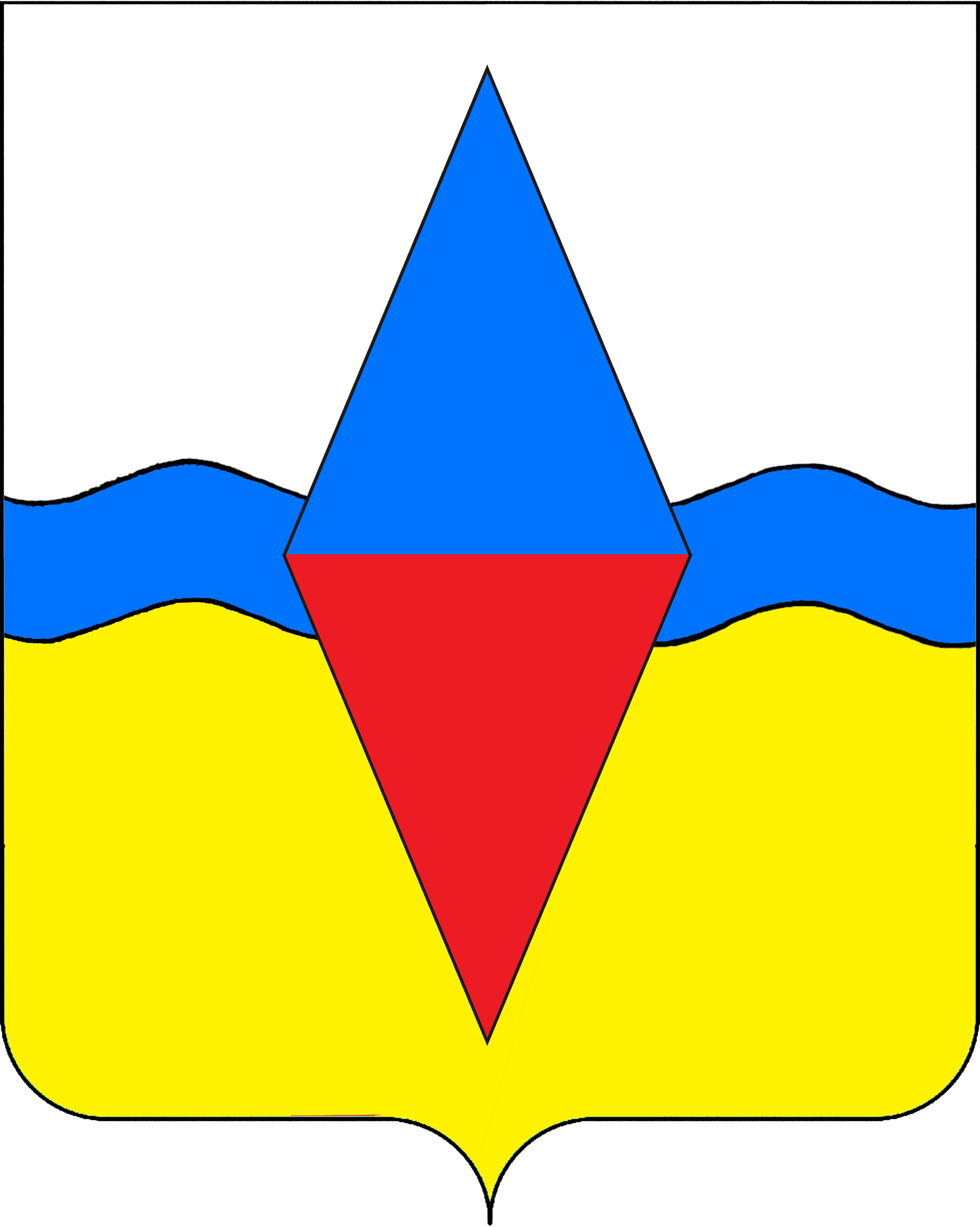 